KERN COUNTY AGING AND ADULT SERVICES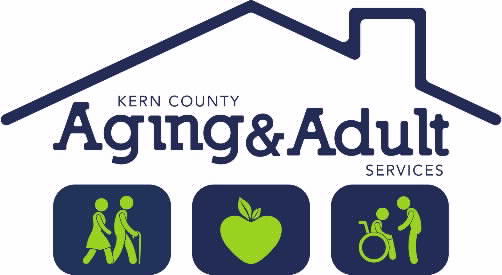 FORMULARIO DE QUEJAS FORMALESCuando esté completo, envíe por correo a:Jeremy Oliver, Interim DirectorAging & Adult Services5357 Truxtun Avenue, Bakersfield, CA  93309NOMBRE:			________________________________________DIRECCIÓN POSTAL:	________________________________________NUMERO DE TELÉFONO: ________________________________________FECHA DEL INCIDENTE: ________________________________________HORA DEL INCIDENTE: ________________________________________UBICACIÓN DELINCIDENTE:		_________________________________________PROVEEDOR DE SERVICIO:	_________________________________________TIPO DE SERVICIO PRESTADO: ________________________________________FECHA EN QUE SE REPORTÓ: ________________________________________Usted tiene derecho a la privacidad y la parte demandada únicamente se le podrá divulgar información relevante a la queja.NOMBRES DE LAS PERSONAS INVOLUCRADAS: ________________________________________________________________________________________________________________________________________________NOMBRE DE LOS TESTIGOS:________________________________________________________________________________________________________________________________________________PROBLEMA DE PREOCUPACIÓN/DISPUTA: (Continúe en el lado reverso de ser necesario)________________________________________________________________________________________________________________________________________________________________________________________________________________________________________________________________________________________________________________________________________________________________________________________________________________________________________________________________________________________________________________________________________________________________________________________________